     У  К  Р А  Ї  Н  А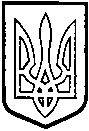 ТОМАШПІЛЬСЬКА РАЙОННА РАДАВ І Н Н И Ц Ь К О Ї  О Б Л А С Т І                                                 РІШЕННЯ №206від 26 січня 2017 року		                                              13 сесія 7 скликанняПро розпорядження голови районної радиВідповідно до пунктів 19, 20 частини 1 статті 43, частин 4, 5 статті 60 Закону України «Про місцеве самоврядування в Україні», рішення 23 сесії районної ради 5 скликання від 28 квітня 2009 року №284 «Про управління об'єктами спільної власності територіальних громад району», враховуючи висновок постійної комісії районної ради з питань регулювання комунальної власності, комплексного розвитку та благоустрою населених пунктів, охорони довкілля, будівництва і приватизації, районна рада ВИРІШИЛА:Затвердити розпорядження голови районної ради, видані в міжсесійний період:- №45 від 26 грудня 2016 року «Про затвердження звітів про незалежну експертну оцінку».- №1 від 16 січня 2017 року  «Про передачу майна в оренду».Голова районної ради						Д.Коритчук